KURSİYER/ÖĞRENCİ KURS İSTEK BİLGİLERİHALK EĞİTİM MERKEZİ VE AKŞAM SANAT OKULU MÜDÜRLÜĞÜ’NE,     						    AFYONKARAHİSAR         Müdürlüğünüz bünyesinde açılacak olan yukarıda belirtmiş olduğum kurs adı ve kurs yeri bilgilerime uygun olan bir kursa katılmak istiyorum.         Kurslara devam süresince kurs disiplinini ve işleyişini bozucu hal ve hareketleri görülen kursiyerler hakkında, ilgili mevzuata göre işlem yapılacağını biliyorum.       Gereğini bilgilerinize arz ederim.                                                                                                                                                                                                                                                                               ......... / ......... / 20.......                                                                                                                       İmza                :  .......................................                                                                                                                      Adı ve Soyadı  : ......................................NOT : Üstte yer alan isim ve imzada , 18 yaşından küçüklerin başvuru belgesinde VELİ ismi yazılacak ve velisi tarafından imzalanacak olup, alt kısımda da velisinin T.C. kimlik Numarası ile Telefon Numarası yazılacaktır. 18 YAŞINDAN KÜÇÜK  İSE VELİ BİLGİSİVeli T.C. Kimlik No : ...................................Veli Telefon No      : ................................... ADI SOYADI                  :  ....................................................................................................................  T.C. KİMLİK NO            : HES KODU                     :  CEP TEL. NUMARASI   :  0 (..........) ................. .......... ...........  DOĞUM TARİHİ           : .......... / .......... / ...........       CİNSİYET  :        Bayan  	       Erkek  BABA ADI                      :  ......................................  EĞİTİM DURUMU        :       Lisans          Ö.Lisans         Lise         Orta          İlkokul         Okur-Yazar         Okumaz-Yazmaz  İŞ DURUMU                  :         Çalışmıyor         Çalışıyor   (................................................................... )  ENGEL DURUMU         :          YOK             VAR  (................................................................... )  İKAMETGAH ADRESİ    : ..........................................................................................................................                                             .......................................................................................................................... KURS ADI                       : ................................................................................................................................  KURS ZAMANI              :         Hafta İçi sabah             Hafta İçi Öğle               Hafta İçi Akşam                       Hafta Sonu  KURS MERKEZİ             :  ...............................................................................................................................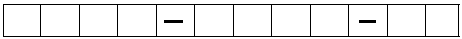 